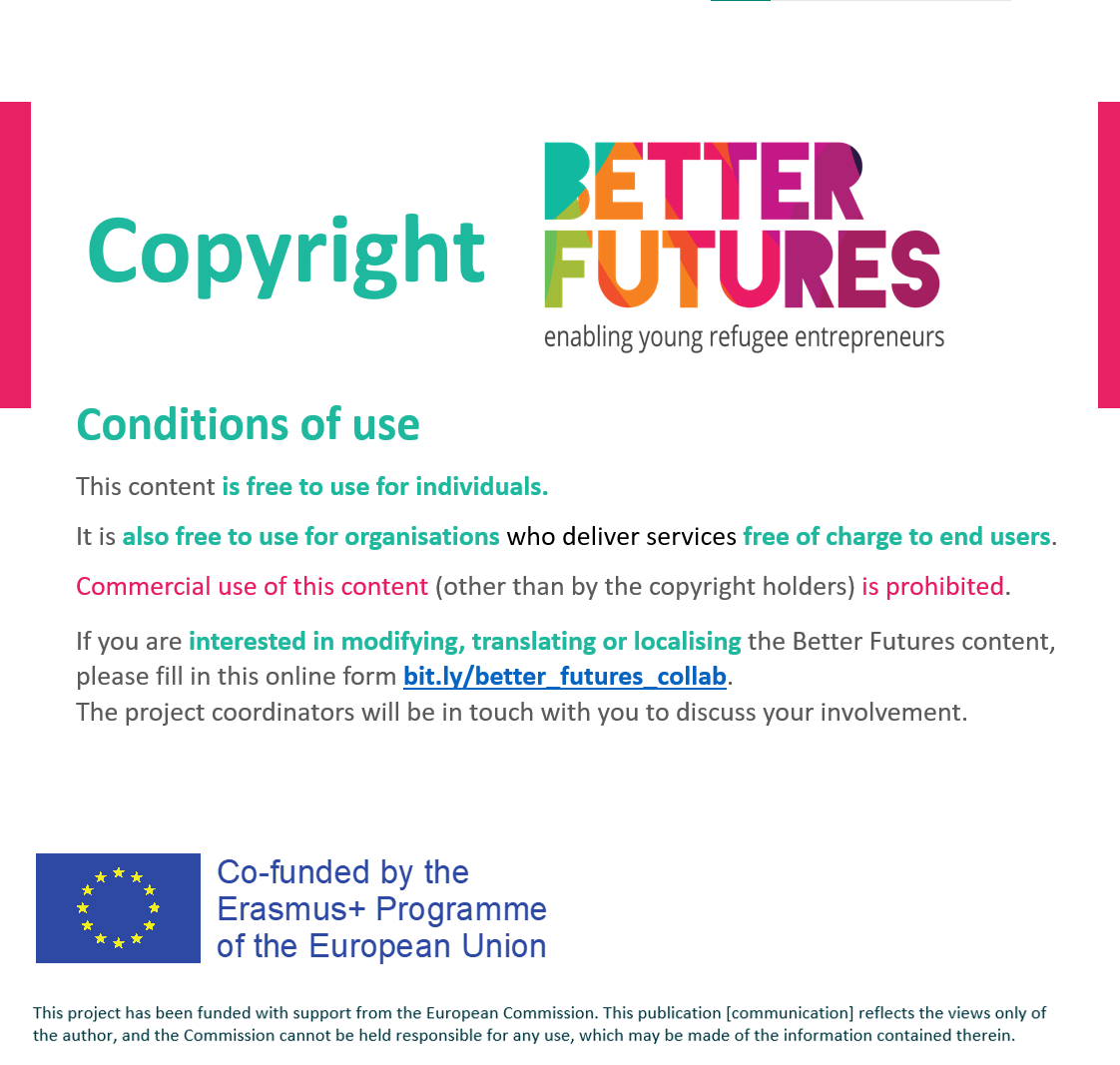 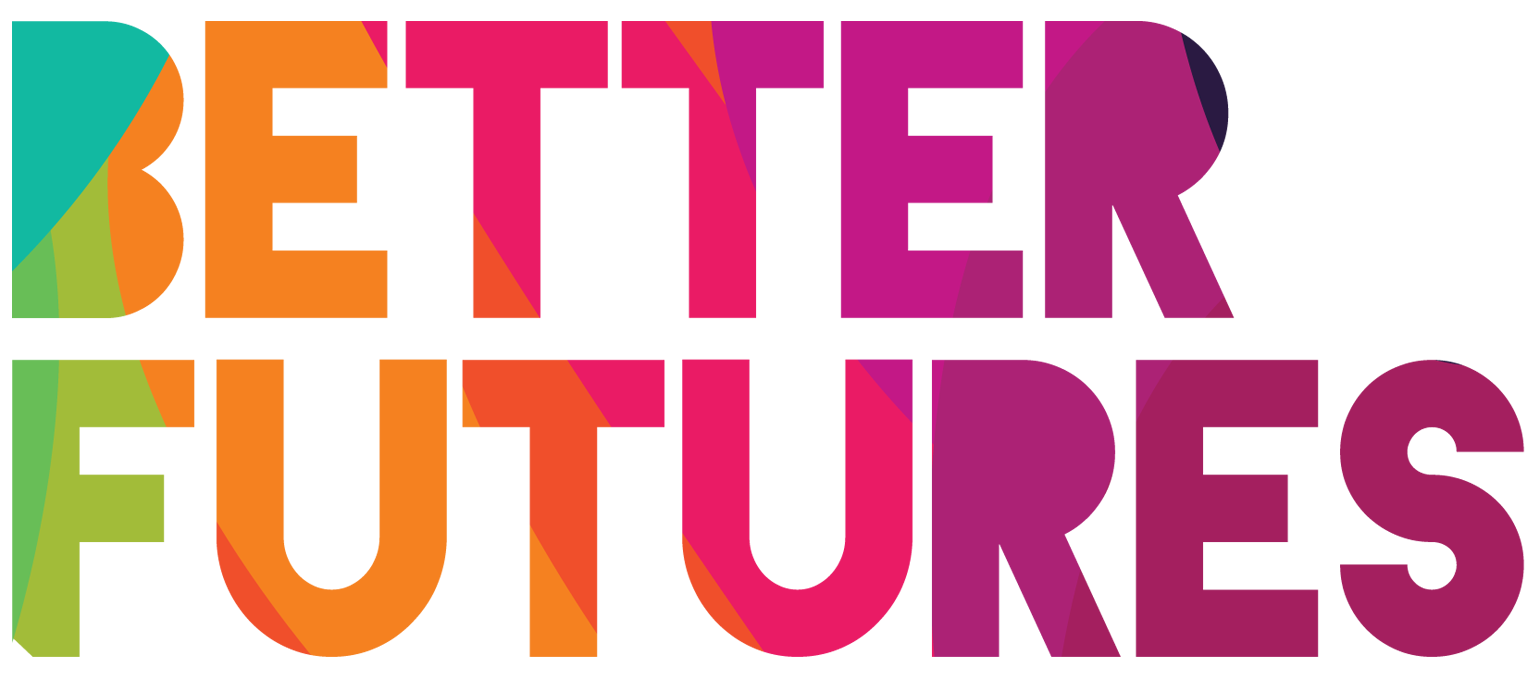 🌠INSPIRE▶️ lien vers la série complèteD'abord, regardez la vidéo 🔻🎯 Objectifs de cette activité :
Mon activitéPlanifier mon activité alimentaire⏳ Cette activité prendra environ 2 heures pour la partie 1, 30 minutes pour la partie 2, et environ 4 h pour les parties 3 à 5.
💬🗨️ Format : Cette activité peut être réalisée de différentes manières :Avec un mentor, un coach ou un ami ⭐recommandéPar vous-mêmeEn groupe : chacun d'entre vous le fait, partage et donne son avis.Pour que vous puissiez définir ce qu'est votre marché alimentairePour que vous puissiez identifier le type d'entreprise alimentaire que vous souhaitez créer.Pour que vous décriviez le type de client que vous souhaitez atteindrePour vous permettre de déterminer qui sont vos concurrentsPour vous permettre de clarifier la marque et l'histoire qui se cachent derrière vos produits alimentaires.Pour que vous puissiez discuter de votre idée avec d'autres professionnels et établir des partenariats. ⁉️ Comment réaliser l'activité (✅ cocher les cases lorsque vous avez réalisé chaque étape). ⁉️ Comment réaliser l'activité (✅ cocher les cases lorsque vous avez réalisé chaque étape). Décidez si vous voulez faire cette activité seul, avec un soutien de 1 à 1 ou en groupe. Regardez la vidéo de cette activité  réfléchissez un instant : Quels sont les conseils utiles que Fatma a partagés dans la vidéo pour lancer votre propre entreprise alimentaire ?  Lisez, réfléchissez et remplissez chaque partie 
du modèle d'activité ci-dessous.  Après avoir réalisé les parties 1 - 2 de l'activité, effectuez des recherches sur d'autres entreprises alimentaires.  Une fois que vous avez fait des recherches et observé d'autres entreprises alimentaires, complétez les parties 3.  Après cela, prenez le temps de réfléchir à la façon dont la partie 4 peut inspirer ce que vous voulez que les gens voient de votre entreprise alimentaire en tant que marque et comment vous allez communiquer avec vos clients.  Enfin, travaillez sur l'activité 5 pour discuter de votre entreprise alimentaire avec des partenaires potentiels. Quelle situation gagnant-gagnant pouvez-vous créer ? 1 D'abord, définissez votre marché alimentaire 🍔1 D'abord, définissez votre marché alimentaire 🍔1 D'abord, définissez votre marché alimentaire 🍔Qu'est-ce qui vous rend 
passionné 🤩 par la nourriture ?Je suis passionné par la nourriture parce que... ✍️Je suis passionné par la nourriture parce que... ✍️Comment décririez-vous votre type de cuisine ? 🥙Je décrirais ma cuisine comme... ✍️Je décrirais ma cuisine comme... ✍️ Quel est votre 🌟🍳
meilleur plat ?Mon meilleur plat / mon plat signature est... ✍️Mon meilleur plat / mon plat signature est... ✍️Quelle est l'histoire 🍿 
derrière votre plat signature ?  L'histoire derrière mon plat signature est... ✍️ L'histoire derrière mon plat signature est... ✍️🍽️ Quel est votre type d'entreprise alimentaire ? 🥡 Pop up market (street food) Marché permanent (street food) A emporter Livraison Restauration RestaurantAutre :...Quel serait votre emplacement idéal 🏛️ pour votre entreprise alimentaire ?  L'emplacement idéal pour mon entreprise alimentaire est... ✍️
 L'emplacement idéal pour mon entreprise alimentaire est... ✍️
2 Apprenez à connaître vos clients ! 🙋♂️🙋♀️ 
Comment décririez-vous vos clients idéaux ?2 Apprenez à connaître vos clients ! 🙋♂️🙋♀️ 
Comment décririez-vous vos clients idéaux ?2 Apprenez à connaître vos clients ! 🙋♂️🙋♀️ 
Comment décririez-vous vos clients idéaux ?2 Apprenez à connaître vos clients ! 🙋♂️🙋♀️ 
Comment décririez-vous vos clients idéaux ?2 Apprenez à connaître vos clients ! 🙋♂️🙋♀️ 
Comment décririez-vous vos clients idéaux ?2 Apprenez à connaître vos clients ! 🙋♂️🙋♀️ 
Comment décririez-vous vos clients idéaux ?Mes clients sont... ✍️Mes clients sont... ✍️ Mes clients vont dans mon entreprise alimentaire pour... ✍️ Mes clients vont dans mon entreprise alimentaire pour... ✍️Les fonctionnalités les plus importantes pour mes clients sont...Les fonctionnalités les plus importantes pour mes clients sont...FamillesUne soiréePrixEnfantsUn verre après le travailLocalisationAmisEssayez de nouveaux alimentsQualité CouplesUn repas rapideAtmosphèreCommunautésUne expérience culinaire particulièreServiceÉtudiantsUn événement professionnelExpérienceEntreprisesUn événement spécialSantéAutre :...Autre :...Autre :...Autre :...Autre :...Autre :...Comment vos clients pourront-ils accéder à votre commerce alimentaire ? 📲 🚚Comment vos clients pourront-ils accéder à votre commerce alimentaire ? 📲 🚚Mes clients accéderont à mon entreprise alimentaire en...Mes clients accéderont à mon entreprise alimentaire en...Mes clients accéderont à mon entreprise alimentaire en...Mes clients accéderont à mon entreprise alimentaire en...Comment allez-vous toucher les clients et obtenir des commentaires sur votre nourriture ? 🍝Comment allez-vous toucher les clients et obtenir des commentaires sur votre nourriture ? 🍝 Pour rencontrer, discuter et aller à la rencontre des clients, je...✍️ Pour rencontrer, discuter et aller à la rencontre des clients, je...✍️ Pour rencontrer, discuter et aller à la rencontre des clients, je...✍️ Pour rencontrer, discuter et aller à la rencontre des clients, je...✍️Quels sont les commentaires que vous avez reçus ? 💬Quels sont les commentaires que vous avez reçus ? 💬J'ai appris que... ✍️J'ai appris que... ✍️J'ai appris que... ✍️J'ai appris que... ✍️3 Maintenant, qu'en est-il de vos concurrents ? 🤼3 Maintenant, qu'en est-il de vos concurrents ? 🤼3 Maintenant, qu'en est-il de vos concurrents ? 🤼Connaissez-vous quelqu'un qui cuisine des plats similaires ? 🍽️(particuliers, restaurants, etc.)Il y a des gens qui font le même type de cuisine. Ils sont... ✍️
Il y a des gens qui font le même type de cuisine. Ils sont... ✍️
Que font-ils et qu'est-ce qui en fait vos concurrents ? 🧐Ils sont mes concurrents parce que... ✍️


Ils sont mes concurrents parce que... ✍️


Comment comptez-vous tester 😋 les aliments de votre concurrent ?Je prévois de tester leur nourriture en... ✍️


Je prévois de tester leur nourriture en... ✍️


Quelles sont les forces 👍 et les faiblesses 👎 de vos concurrents ? Points forts :...✍️...✍️...✍️ Faiblesses :...✍️...✍️...✍️Qu'avez-vous appris 
 de vos 🧑🏫 concurrents ?J'ai appris que... ✍️J'ai appris que... ✍️Qu'est-ce qui rend votre entreprise alimentaire unique et différente par rapport à vos concurrents ? 🤩Mon activité alimentaire est différente de celle de mes concurrents car...✍️Mon activité alimentaire est différente de celle de mes concurrents car...✍️4 Marque et marketing 📰4 Marque et marketing 📰4 Marque et marketing 📰Comment voulez-vous que vos clients se sentent quand ils mangent votre nourriture ? 🤗 Quand les clients mangent ma nourriture, je veux qu'ils se sentent... ✍️
 Quand les clients mangent ma nourriture, je veux qu'ils se sentent... ✍️
Pourquoi vos clients vous font-ils confiance ? 🙌 Mes clients me feront confiance parce que... ✍️
 Mes clients me feront confiance parce que... ✍️
Quels sont les 5 mots qui décrivent votre entreprise alimentaire ? 🧑🍳Mot 1 : ...✍️Mot 2 : ...✍️Mot 3 : ...✍️Mot 4 : ...✍️Mot 5 : ...✍️Mot 1 : ...✍️Mot 2 : ...✍️Mot 3 : ...✍️Mot 4 : ...✍️Mot 5 : ...✍️Quelle partie de votre histoire ✏️ partagerez-vous avec votre public ? L'histoire que je vais partager avec mes clients est... ✍️ L'histoire que je vais partager avec mes clients est... ✍️Quels canaux de communication 📲 allez-vous utiliser pour entrer en contact avec vos clients ? 📰Les médias sociaux Site web Flyers Le bouche à oreille Emails Blog Partenariats / Parrainages AnnoncesAutre :...5 Partenariats 🤝5 Partenariats 🤝Qui sont vos potentiels partenaires commerciaux ? 🤝Mes partenaires potentiels sont... ✍️
Que pourraient-ils faire pour vous ? 🙋♂️
Que pourriez-vous faire pour eux ? 🙋♀️Comment faire grandir 📈 votre réseau pour développer votre activité alimentaire (compétences opérationnelles, marketing, tarification...).Afin de développer mon réseau, je vais... ✍️